РОССИЙСКАЯ ФЕДЕРАЦИЯ ИРКУТСКАЯ ОБЛАСТЬЗАЛАРИНСКИЙ РАЙОНСЕМЕНОВСКОЕ МУНИЦИПАЛЬНОЕ ОБРАЗОВАНИЕДУМА РЕШЕНИЕОт 08.02.2019г.                                      с.Семеновское                                №  22/1Об утверждении Генеральной схемы очистки территории Семеновского муниципального образования на 2019- 2023 годыВ соответствии со статьей  15 Федерального закона от 06.10.2003 № 131-ФЗ «Об общих принципах организации местного самоуправления в Российской Федерации», постановлением Госстроя России от 21.08.2003 № 152  «Об утверждении Методических рекомендаций о порядке разработки  генеральных схем очистки территорий населенных пунктов Российской Федерации» решением областной комиссии по обеспечению санитарно- эпидемиологического благополучия населения и ведению социально-гигиенического мониторинга от 22.07.2008 № 7  «О состоянии полигонов (свалок) твердых бытовых отходов потребления и организации санитарной очистки на территории муниципальных образований», Уставом Семеновского муниципального образования, Правилами благоустройства территории Семеновского муниципального образования, утвержденного решением Думы Семеновского муниципального образования  от  16.04.2015 г.  41/2 .Дума Семеновского муниципального образования РЕШИЛА:1.Утвердить генеральную  схему очистки территории Семеновского муниципального образования на 2019-2023 годы.2.Данное  Решение опубликовать в информационном издании «Семеновский вестник» и разместить на официальном сайте администрации Семеновского муниципального образования.3. Настоящее решение вступает в силу со дня его официального опубликования.Глава Семеновскогомуниципального образования                                        В.М.Федяев	                                 Утверждена                                                                                                 Решением Думы Семеновского                                                                                                  муниципального образования                                                                                                  от «08»февраля 2019г. № 22/1ГЕНЕРАЛЬНАЯ СХЕМА ОЧИСТКИ ТЕРРИТОРИИСЕМЕНОВСКОГО МУНИЦИПАЛЬНОГО ОБРАЗОВАНИЯ НА 2019- 2023 ГОДЫВВЕДЕНИЕСхема санитарной очистки территории разработана в соответствии с постановлением Госстроя РФ от 21.08.2003 № 152 "Об утверждении Методических рекомендаций о порядке разработки генеральных схем очистки территории населенных пунктов Российской Федерации".Необходимость разработки генеральной схемы очистки территории населенных пунктов определена Санитарными правилами содержания территорий населенных мест (СанПиН 42-128-4690-88).Схема санитарной очистки представляет собой комплекс природоохранных, научно-технических, производственных, социально-экономических и других мероприятий, обеспечивающих эффективное решение проблем в системе санитарной очистки населения. Проблема загрязнения окружающей среды отходами производства и потребления сегодня перешла в разряд глобальных. Её усугубление может привести к дестабилизации биосферы, утрате ее целостности и способности поддерживатькачества окружающей среды, необходимые для устойчивого развития общества,повышения качества жизни, улучшения здоровья населения и демографическойситуации, обеспечения экологической безопасности.Развитие промышленности и сельского хозяйства, рост поселков городского типа и сельских поселений приводят к загрязнению окружающей природной среды, ухудшают условия проживания людей, в том числе в сельских поселениях.Очистка территорий населенных пунктов - одно из важнейших мероприятий, направленных на обеспечение экологического и санитарно- эпидемиологического  благополучия  населения и охраны окружающей  среды, в связи с чем, была разработана схема  санитарной очистки территории Семеновского муниципального образования Заларинского района Иркутской области.Разработчиком схемы санитарной очистки территории муниципального  образования является администрация Семеновского муниципального образования.Основанием для разработки схемы санитарной очистки послужили:1.Федеральный закон от 30.03.1999 г. № 52-ФЗ «О санитарно- эпидемиологическом благополучии населения»;2.Федеральный закон от 10.01.2002г. № 7-ФЗ «Об охране окружающей природной среды»3.Федеральный закон от 24.06.1998 г. № 89-ФЗ «Об отходах производства и потребления»;4.Федеральный закон от 21.12.1994 г. №  68-ФЗ «О защите населения и территорий от чрезвычайных ситуаций природного и техногенного характера»5.СанПиН 42-128-4690-88 «Санитарные правила содержания территорий населенных мест»;	1.ОБЩИЕ ПОЛОЖЕНИЯГенеральная  схема очистки территории Семеновского муниципального образования направлена на решение комплекса работ по организации сбора, удаления и размещения  коммунальных отходов, а также определяет очередность осуществления  этих мероприятий.1.1.ОБЩИЕ СВЕДЕНИЯ О МУНИЦИПАЛЬНОМ ОБРАЗОВАНИИКартографическое описание границ Семеновского муниципального образования Заларинского района Иркутской области	Семеновское муниципальное образование входит в состав Заларинского районного муниципального образования Иркутской области в соответствии с законом Иркутской области от 02.12.2004 г. № 75-оз «О статусе и границах муниципальных образований Заларинского района Иркутской области ».Семеновское муниципальное образование расположено в северо-восточной части территории Заларинского муниципального района, входит в состав Заларинской районной системы расселения и административно подчиняется непосредственно районному центру р.п. Залари, с которым поддерживает связи в системе межселенного обслуживания.Семеновское муниципальное образование граничит на юго-западе с Веренским, на юго-востоке – с Бажирским сельскими поселениями (оба - Заларинского муниципального района), на севере – с Зиминским муниципальным районом, на востоке и северо-востоке – с Нукутским муниципальным районом Усть-Ордынского Бурятского округа Иркутской области. Семеновское сельское поселение располагается в лесостепной полосе предгорий Восточного Саяна на пологой предгорной равнине, расчлененной речными долинами. Выгоды экономико-географического положения связаны со сравнительной близостью районного центра, р.п. Залари (36 км по автомобильной дороге от с. Семеновское), и железной дороги (ближайшая станция – ст. Тыреть, 18 км от с. Семеновское).Административный  центр муниципального образования – с.Семеновское, расположен на расстоянии  36 км. от районного центра – р.п.Залари  и  в  234 км. от областного центра – г.Иркутск.Площадь Семеновского  муниципального образования составляет - 16841  га.Характеристика  объектов социальной инфраструктуры муниципального образования                                                                                                                                                    Таблица 12.Основная часть2.1.Краткая характеристика объекта и природно-климатические условияКлимат территории, как и всей Иркутской области, резко континентальный, характеризующийся продолжительной и суровой зимой и коротким летом. Причиной этого является образование над азиатским материком в зимний период областей высокого давления, в результате чего в этот период года преобладает ясная, сравнительно тихая погода со значительными морозами и небольшим количеством осадков. Снежный покров, как правило, незначительной толщины. В летний период азиатский материк интенсивно прогревается, образуются области низкого давления и циклоны с переменой погоды, когда жаркие, сухие дни чередуются с дождливыми. Летний период характеризуется значительным количеством выпадающих осадков.Начало и конец вегетационного периода проходит при среднесуточной температуре +5 С. Вегетационный период относительно короткий - около 135 дней в горах и 154 дня в равнинной части.Вегетационный период в среднем продолжается с 5 мая по 16 сентября в западной части, с 26 апреля по 26 сентября в восточной части лесничества.В равнинной части территории  преобладают ветры северо-западного направления, со среднегодовой скоростью 1,8 м/сек, в горной части - северо- западного и северного направления со среднегодовой скоростью 0,8 м/сек. Безветренный период насчитывает до 130 дней, основная его часть приходится на зимний период.Глубина снежного покрова достигает в горах максимум 43 см, на остальной части лесничества - 21 см. Снежный покров в горах устанавливается в середине или последней декаде сентября, а в восточной части лесничества - в начале или в середине октября. Средняя дата схода снежного покрова, соответственно, приходится на 1 мая и на 31 марта.Последние весенние заморозки отмечаются в июне месяце, первые осенние заморозки в равнинной части приходятся на начало сентября, а в горах на август месяц, в отдельные годы заморозки в горах случаются во все летние месяцы.В связи с незначительной мощностью снежного покрова, почвы промерзают на глубину 1,5 -2,5 м.Полное оттаивание почвы приходится на период с 15 мая по 20 мая.	2.2.Существующее состояние и развитие поселения на перспективу.Семеновское муниципальное образование состоит из 3 населенных пунктов с общей численностью  887  человек. В Семеновское муниципальное образование входят три населенных пункта: село Семеновское, деревня Корсунгай и участок Мейеровка.            Распределение  населения Семеновского муниципального образования по населенным пунктам:                                                                                                                            Таблица 2Справка  по социальному составу населения Семеновского муниципального образования  Заларинского  района Иркутской области	                      Таблица 3Населенные пункты расположены в диапазоне от 2 км  до 8 км от административного центра Семеновского муниципального образования – с.Семеновское.Административный  центр муниципального образования – с.Семеновское, расположен на расстоянии  36 км. От районного центра – р.п.Залари и в  234 км. от областного центра – г.Иркутск.Общая площадь жилого фонда Семеновского муниципального образования  составляет -14,4 тыс.кв.м.Отопление жилого фонда индивидуальное.Основные показатели развития муниципального образования по этапам расчётного периода                                                                                                           Таблица № 4Жилищный фонд  Семеновского муниципального образования, состоит из одноэтажных домов блокированной застройки и жилых домов, жилой фонд неблагоустроенный, отопление печное.Таблица  № 5Размещение жилищного фонда на расчетный срок	                      Таблица № 6Население  Семеновского муниципального образования занято в бюджетной сфере   оказания услуг (торговля, образование, медицина и прочее).2.2.1.Организация водоснабжения в поселении.Водоснабжение населенных пунктов и сельхозпредприятий на территории муниципального образования осуществляется  из подземных источников:  пяти скважин.В с.Семеновское, д.Корсунгай, уч.Мейеровка вода из  действующих скважин, соответствует требованиям СанПин 2.1.4.1175-02 «Гигиенические требования к качеству воды нецентрализованного водоснабжения» вода используется населением для хозяйственных нужд и для заправки пожарной машины. Контроль качества воды, подаваемой на хозяйственно - питьевые нужды, ведёт ФГБУЗ «Центр гигиены и эпидемиологии по Иркутской области» филиал в Заларинском МО.Снабжение населения  Семеновского муниципального образования питьевой водой осуществляет Администрация муниципального образования автомашиной Администрации  ГАЗ-3309 Цистерной для пищевых жидкостей, из г.Зимы ул.Горького  с ООО «Водоснабжение».Зоны санитарной охраны источников водоснабжения установлены.             Для предохранения источников  хозяйственно -   бытового водоснабжения от возможных загрязнений на всех скважинах планируется организация и строительство зон санитарной охраны.Установить первый пояс (строгого режима) зоны санитарной охраны (ЗСО), для существующих водозаборных скважин в радиусе 50 метров от скважины. Цель- охрана от загрязнения источников водоснабжения, а также территорий, на которых они расположены.По первому поясу ЗСО необходимо выполнить следующие мероприятия: территория должна быть озеленена, огорожена и обеспечена охраной, от несанкционированных доступов; запрещаются все виды строительства, не имеющие отношения к эксплуатации и реконструкции водозаборных сооружений, оголовки скважин должны быть закрыты на запорные устройства.Границы зон второго и третьего пояса ЗСО определяются расчетным путем и для одиночных скважин их можно не устанавливать, согласно «Методических рекомендаций ГИДЭК» от 2001г.2.3.Современное состояние системы  санитарной очистки и уборки.Загрязненность окружающей среды отходами в настоящее время является проблемой в муниципальном образовании.При  неправильном хранении отходы представляют  угрозу здоровью населения, загрязняют почву, поверхностные и подземные воды, занимают сельскохозяйственные угодья и создают эстетические и рекреационные проблемы. Поэтому  одной из наиболее важных задач охраны окружающей природной среды является проблема мусора.В настоящее время на  территории Семеновского  муниципального образования  находится в стадии оформления  площадка временного накопления твердых коммунальных отходов, который находится в 400 метрах северо-западнее с.Семеновское, площадью 13756 кв.м.Установлено что от сельских жителей на свалки поступает на 30-40% отходов  меньше, чем от  городских, поскольку коммунальные отходы сельских населенных пунктов содержат заметно меньшее количество компостируемых веществ, как правило вносятся в почву, идут на корм скоту или  сжигаются в отопительных печах. Это снижает объем утилизируемых отходов в сельских населенных пунктах не менее, чем на 25-30%.- ожидаемый объем отходов от населенных пунктов Семеновского муниципального образования составит: 0,063 куб.м.  1 кв.м. площади жилья   х  14,4 тыс.кв.м. = 913 куб.м. в год.Поскольку к вывозу на площадку временного накопления ТКО не вывозятся производственные отходы 1,2 и 3 классов опасности (ртутные лампы,  ядохимикаты, и прочее), они должны собираться и утилизироваться по договорам с лицензированными организациями отдельно.- общий прогнозируемый объем отходов Семеновского муниципального образования составит 913 куб.м. в год.Расположение плана временного накопления ТКО представлен на рис. 2.3.1.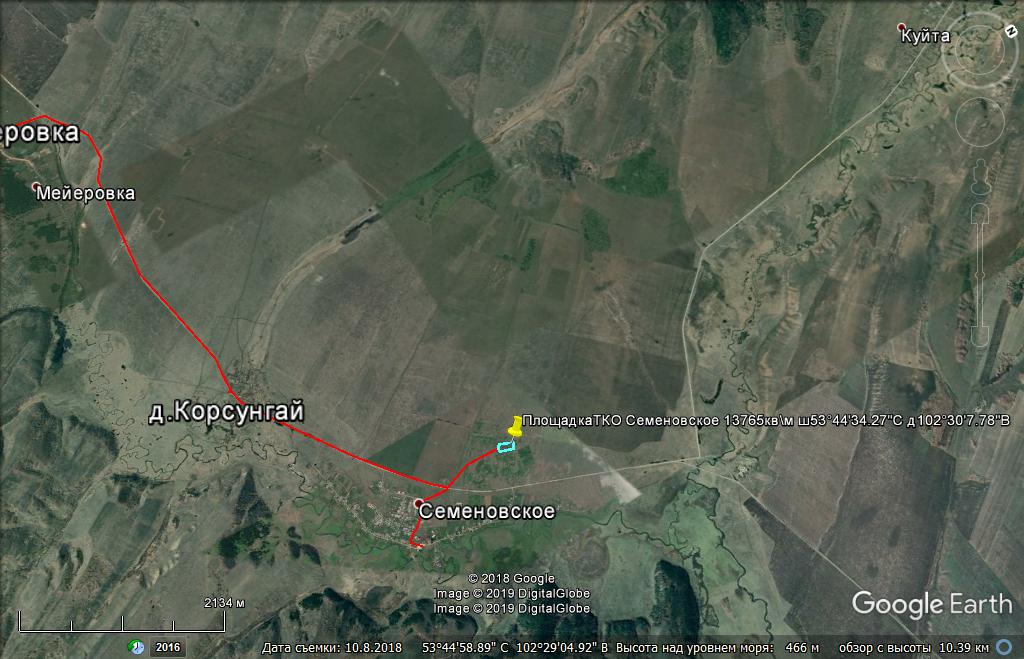 Рис.2.3.1.План размещения площадки временного накопления твердых коммунальных отходов.2.3.1.Сбор и вывоз твердых коммунальных отходов организаций и предприятийЮридические лица, иные хозяйствующие субъекты, осуществляющие своюдеятельность на территории Семеновского муниципального образования, обязаныорганизовывать и проводить мероприятия по сбору, вывозу мусора и твердых коммунальных отходов.Территория предприятий, организаций, учреждений и иных хозяйствующихсубъектов - часть территории, имеющая площадь, границы, местоположение,правовой статус и другие характеристики, отражаемые в Государственномземельном кадастре, переданная (закрепленная) целевым назначением заюридическим или физическим лицам на правах, предусмотренныхзаконодательством. Прилегающая территория - территория, непосредственнопримыкающая к границам здания или сооружения, ограждению, строительнойплощадке, объектам торговли, рекламы и иным объектам, находящимся набалансе, в собственности, владении, аренде у юридических или физическихлиц, в т. ч. и у индивидуальных предпринимателей.За отдельными предприятиями и организациями в ряде случаев могут бытьзакреплены для уборки и содержания территории, не находящиеся внепосредственной близости от этих предприятий и организаций, но имеющиесвязь с их производственной, хозяйственной или иной деятельностью.Уборка и содержание объектов с обособленной территорией  (клубы, ФАПы ит. д.) на расстоянии 10 метров по периметру ограждения, а также отдельностоящих объектов (киоски, магазины и т. д.), независимо от формысобственности и прилегающей к ним территории на расстоянии 15 метров открайней стены здания, сооружения по всему периметру, осуществляется силамиграждан и организаций, в чьем ведении или владении находятся эти объекты.Территории предприятий и организаций всех форм собственности,подъездные пути к ним, а также санитарно-защитные зоны предприятийубираются силами этих предприятий (организаций). Санитарно-защитные зоны предприятий определяются в соответствии с требованиями СанПиН 2.2.1/2.1.1.1200-ФЗ «Санитарно-защитные зоны и санитарная классификацияпредприятий, сооружений и иных объектов».Территории строительных площадок и подъездные пути к ним должнысодержаться в соответствии со СНиП 3.01.01–85 «Организация строительногопроизводства», СП 12–136-2002. Уборка территории вокруг строительныхплощадок не менее чем в 10 метровой зоне по периметру (с учетом границградостроительной обстановки) и подъездных путей осуществляется силамистроительной организации, или застройщика (по их договору).Сбор твердых  коммунальных отходов, образующихся от уборки жилых помещений и административных зданий и объектов социальной инфраструктуры (почтовое отделение, фельдшерские пункты, школы, Дома культуры, магазины) должен производиться в типовые контейнеры, размещенные на оборудованных контейнерных площадках.Контейнерные площадки, предназначенные для сбора и хранения твердых коммунальных отходов, должны размещаться в установленном порядке.  Площадки для установки контейнеров должны быть удалены от жилых домов, детских учреждений, спортивных площадок и от мест отдыха населения на расстояние не менее 20 м, но не более 100 м. Размер площадок должен быть рассчитан на установку необходимого числа контейнеров, но не более 5. Исполнение и контроль за сбором твердых коммунальных отходов, в том числе по обращению с ТКО возложены:-  по уборке улично – дорожной сети (в отношении внутри поселенческих дорог) - на администрацию муниципального образования;- по уборке закрепленных прилегающих территорий к индивидуальным жилым домам – на собственников этих домов;-по  уборке территорий предприятий и прилегающих территорий предприятий, организаций, учреждений и хозяйствующих субъектов-  на юридические лица или иные хозяйствующие субъекты или физические лица, в собственности которых находятся данные предприятия;- за уборку мест торговли ( в том числе временной выездной) , территорий , прилегающих к объектам  торговли в радиусе 5 м от границ земельного  участка, выделенного под размещение данного объекта- на владельцев объектов торговли;Выделяются следующие этапы обращения с отходами:- образование отходов  (жилые и административные здания, школы, магазины, почтовое отделение, библиотеки, Дома культуры, фельдшерские пункты);-сбор отходов – ( транспортировка отходов на площадку  временного накопления- контейнерным площадкам(;-транспортировка отходов (в муниципальном образовании  осуществляется силами  РТ-НЭО Иркутск по договорам физических и юридических  лиц с данной  организацией) от специально оборудованных контейнерных площадок и от площадок временного накопления ТКО, до места захоронения отходов и до предприятия- переработчика отходов, имеющих  соответствующие лицензии);-размещение отходов ( включает в себя «хранение» и «захоронение», на территории муниципального образования  планируется осуществлять только хранение отходов от момента их сбора до моменты вывоза).На каждом этапе Администрация муниципального образования должна проводить контроль за  безопасным обращением с отходами, так как  организацию деятельности в области обращения с  отходами на территориях поселений осуществляют органы местного самоуправления.2.3.2.Сбор и вывоз твердых коммунальных отходов населенияСобственники, владельцы, пользователи и арендаторы объектовиндивидуального жилого сектора обязаны:- содержать в чистоте свои участки, палисадники, придомовые территории нарасстоянии 5 метров по всему периметру земельного участка, выезды напроезжую часть дороги;- своевременно удалять отходы, содержимое выгребных ям, грязь и снег своимисилами и средствами или силами эксплуатирующих организаций по уборкесела на договорной основе;- иметь оборудованную выгребную яму, не допускать сооружения выгребныхям на газонах, вблизи трасс питьевого водопровода, водоразборных колонок,объектов уличного благоустройства (цветников, скамеек, беседок);- не допускать сжигания, захоронения в земле и выбрасывания на улицу(включая водоотводящие лотки, канавы, закрытые сети и колодцыхозфекальной канализации) отходов (в том числе упаковочных материалов,пластиковых бутылок, полиэтиленовых пакетов, металлических банок, стекла,строительного мусора, рубероида, садово-огородной гнили), трупов животных,пищевых отбросов и фекальных нечистот;- не допускать без согласования уполномоченных органов складированиестройматериалов, размещение транспортных средств, иной техники иоборудования в зеленой зоне, на улицах, в переулках и тупиках (в том числеперед домами, в промежутках между домами и иными постройками);- после проведения месячника по благоустройству обеспечить в трехдневныйсрок вывоз за свой счет всего дворового мусора на площадку  (площадка  временного накопления твердых коммунальных  отходов);На территории  муниципального образования  периодически образуютсянесанкционированные свалки, которые силами администрации  муниципального образования ликвидируются. Стихийные свалки отрицательно влияют наокружающую среду: они привлекают птиц, насекомых, а в жаркое время приопределенных условиях некоторые отходы могут возгораться, загрязняяатмосферный воздух продуктами горения и создавая пожароопаснуюобстановку.Мероприятия по развитию системы сбора ТКО в поселении:- обустройство мест для приема ТКО у населения, установка на территориинаселенных пунктов контейнеров для сбора мусора, организация мобильноговывоза мусора непосредственно от частных домов;- установка контейнеров для сбора ТКО в местах массового отдыха граждан;- организация обслуживания мест сбора ТКО;- своевременный вывоз мусора с территории жилой застройки;- регулярное проведение работ по удалению несанкционированных свалок;Ежегодно 2 раза в год ( апрель- май, сентябрь- октябрь) проводятся работы по обеспечению  чистоты и благоустройства на территории  поселения силами жителей, хозяйствующих субъектов и учреждениями , находящимися на территории поселения. Проведение данных мероприятий организуется администрацией Семеновского муниципального образования.2.3.3.Твердые коммунальные отходы.Отходы  разделяют на отходы производства и отходы потребления. Отходы  образующиеся в муниципальном образовании, можно отнести к отходам потребления, так как, это отходы, которые образовались в результате уборки жилых и административных помещений, в результате их ремонта ( твердые коммунальные отходы, далее ТКО).К отходам потребления также можно отнести продукцию, которая утратила свои потребительские свойства- это предметы обихода, различные виду упаковочной тары ( отходы полиэтилена, ПЭТ бутылки, металлическая или пластиковая тара из-под  различных видов продукции и т.д.), отработанные ртутьсодержащие лампы, отработанные автомобильные покрышки и т.д.Норма накопления ТКО постоянно меняется, отражая состояние снабжения товарами и в значительной мере, зависит от местных условий.На общее накопление ТКО влияют  разнообразные факторы, основными из них являются:-степень благоустройства зданий;-вид отопления при местном  отоплении;-наличие промышленных предприятий, предприятий общественного питания и торговли;-климатические условия;Среднегодовые нормы  накопления  и образования твердых коммунальных отходов, приведенные в СНиП 2.07.01-89* «Градостроительство. Планировка и застройки городских и сельских поселений»;сборнику удельных показателей образования отходов производства и потребления, утвержденному заместителем председателя государственного комитета Российской Федерации по охране окружающей среды в 1999г.;Сборнику удельных показателей «предельное количество токсичных промышленных отходов, допускаемых для складирования в накопителях», утвержденному Минжилхозом РСФСР 30.05.2008г № 85-191-1.                                  Таблица 62.3.4. Отходы 1-2 класса опасности.На территории муниципального образования могут быть образованы не только ТКО или отходы, являющиеся ВМР, но и отходы, хранение которых требует особых условий, например, отходы 1 класса опасности (отработанные ртутьсодержащие лампы и приборы), которые следует передавать для обезвреживания.В таблице 7 приведен примерный перечень отходов, образование которых возможно на территории муниципального образования 		                      Таблица 72.3.5. Организация механизированной уборки населенных пунктовМеханизированная уборка территорий Семеновского муниципального образования осуществляется в виде вывоза твердых коммунальных отходов  от точек их сбора  на площадку временного накопления ТКО.Механизированная уборка дорог предусматривает работы по поддержанию в чистоте и порядке дорожных покрытий. Ввиду отсутствия  подметально- дорожной и поливочной техники в Семеновском  муниципальном образовании, уборка дорог механизированным способом осуществляется только в зимний период. Зимой должны осуществляться наиболее трудоемкие работы: предотвращение снежно- ледяных образований, удаление снега и скола,  борьба с гололедом. Своевременное выполнение указанных работ позволяет поддерживать нормальное эксплуатационное состояние дорог и безопасное передвижение на транспортных средствах.2.4. Транспортно- производственная базаВ настоящее время в администрации муниципального образования отсутствует парк специализированной техники для уборки поселения.2.5. Финансирование мероприятий по санитарной очисткеЕжегодно в бюджете муниципального образования предусматривать финансирование  на благоустройство и санитарную очистку территории.№п/пНазваниенаселенногопунктаОбъектыобразованияОбъекты медиц.обслуживанияОбъектыторговлиОбъектыкультурыи отдыхаСпортивныеобъектыПрочиеобъекты1.с.СеменовскоеМБОУСОШ   ФАП3 магазина  + 1 ОПСДомкультурыМногоф.спорт.площ.     кладбище2.д.Корсунгай      -                   -      1 магазинДом досуга         -      кладбище-3.уч.МейеровкаМБОУ нач.школа     ФАП     1 магазинДомдосуга         -      кладбище№п/пНаименованиенаселенного пунктаКоличествопостояннопроживающихКоличествожилыхдомов1.с.Семеновское 5621542.д.Корсунгай150363.уч.Мейеровка17547ИТОГО887237Возрастной состав населенияСеменовское МОСеменовское МОВозрастной состав населенияЧел.%Лица младше трудоспособного возраста32437Лица трудоспособного возраста41646Лица пенсионного возраста14717Всего:887100ПоказателиРасчетный периодРасчетный периодРасчетный периодВсего запланируемыйпериод2018-2023г.2024-2029г.2030-2032г2038Численность населения1185120012201250Изменение численностинаселения чел.10152030Общая площадь жилого фонда  м215150,015400,015600,015600,0Обеспеченность жилым фондом, м2 чел.12,712,812,812,5Примечание:Примечание:Социальная норма обеспеченности населения общей площадью  жилого фонда  м218,0НаименованиеВсегоВсегоМуниципальныеМуниципальныеВедомственныеВедомственныеЧастныеЧастныеНаименованиекол-воплощадькол-воплошадькол-воплощадькол-воплощадь1кварт.дома1707810,317721,5001537088,82-х кварт.дома646409,2191205,500455203,73-х кварт.дома2179,8020002159,84-х кварт.дома194,10000194,1Итого23714493,43619470020112546,4НаселенныепунктыЖилищный фондЖилищный фондВсего попроектуНаселение,тыс.челНаселенныепунктысуществующий сохраняемыйпроектируемыйВсего попроектуНаселение,тыс.челс.Семеновское9,52,512,00,5д.Корсунгай2,31,43,70,1уч.Мейеровка2,70,53,00,2Всего14,54,418,70,8№п/пИсточник образованияотходовСреднегодовая нормаобразования и накопленияСреднегодовая нормаобразования и накопления№п/пИсточник образованияотходовкгкуб.м.1Жилые дома0,016т.  На 1 кв. м. общей площади  жилого помещения0,063  куб.м. на1 кв. м. общей площади  жилого помещения2Учреждения0,15 т. на 1 сотрудника0,6 куб.м. на 1 сотрудника3Школа0,115 т. на 1 обучающегося0,46 куб.м.  на 1 обучающегося 4Магазин продовольственных товаров0,75 т. на 1 кв.м. торговой площади3,0 куб.м.  на 1 кв.м. торговой плошади№п/пНаименованиеотходаКод по ФККОКлассопасностиМесто размещения отхода1.Ртутные лампы, люминесцентные ртутьсодержащие трубки отработанные и брак35330100130111Вывоз  1 раз в год2.Отходы из жилищ несортированныеисключая крупногабаритные)9110010001004Вывоз на площадку временного накопления3.Мусор от бытовых помещений организаций несортированный ( исключая крупногабаритный)912004010044Вывоз на площадку временного накопления4.Отходы ( мусор) от уборки территории и помещений объектов оптово-розничной торговли91201100010055Вывоз на площадку временного накопления5.Отходы (мусор) от уборки территории и помещений учебно-воспитательных учреждений91201300010055Вывоз на площадку временного накопления6.Полиэтиленовая тара поврежденная57102903139955Ежегодная передача, отходов предприятиям, имеющим соответствующий вид  лицензии7.Отходы полиэтилена в виде пленки57102902019955Ежегодная передача, отходов предприятиям, имеющим соответствующий вид  лицензии8.Стеклянный бой незагрязненный ( исключая бой стекла электронно-лучевых трубок и люминесцентных  ламп)31400802019955Ежегодная передача, отходов предприятиям, имеющим соответствующий вид  лицензии9.Лом черных металлов несортированный35130100019955Ежегодная передача, отходов предприятиям, имеющим соответствующий вид  лицензии10.Тара и упаковка из алюминия, незагрязненная, потерявшая потребительские свойства и брак35310103139955Ежегодная передача, отходов предприятиям, имеющим соответствующий вид  лицензии11.Отходы упаковочного картона незагрязненные18710202010055Ежегодная передача, отходов предприятиям, имеющим соответствующий вид  лицензии